Приложение 1к решению Совета депутатовсельского поселения Мулымьяот 20.12.2022 года № 249СХЕМАодномандатных избирательных округов  для проведения  выборов депутатов Совета депутатов  сельского поселения Мулымья Кондинского муниципального района Ханты-Мансийского автономного округа-ЮгрыПриложение № 2 к решению Совета  депутатов сельского поселения Мулымьяот 20.12.2022 года № 249Графическое изображение схемы одномандатных избирательных округов для проведения выборов депутатов Совета депутатов сельского поселения Мулымья Кондинского муниципального района Ханты-Мансийского автономного округа-Югры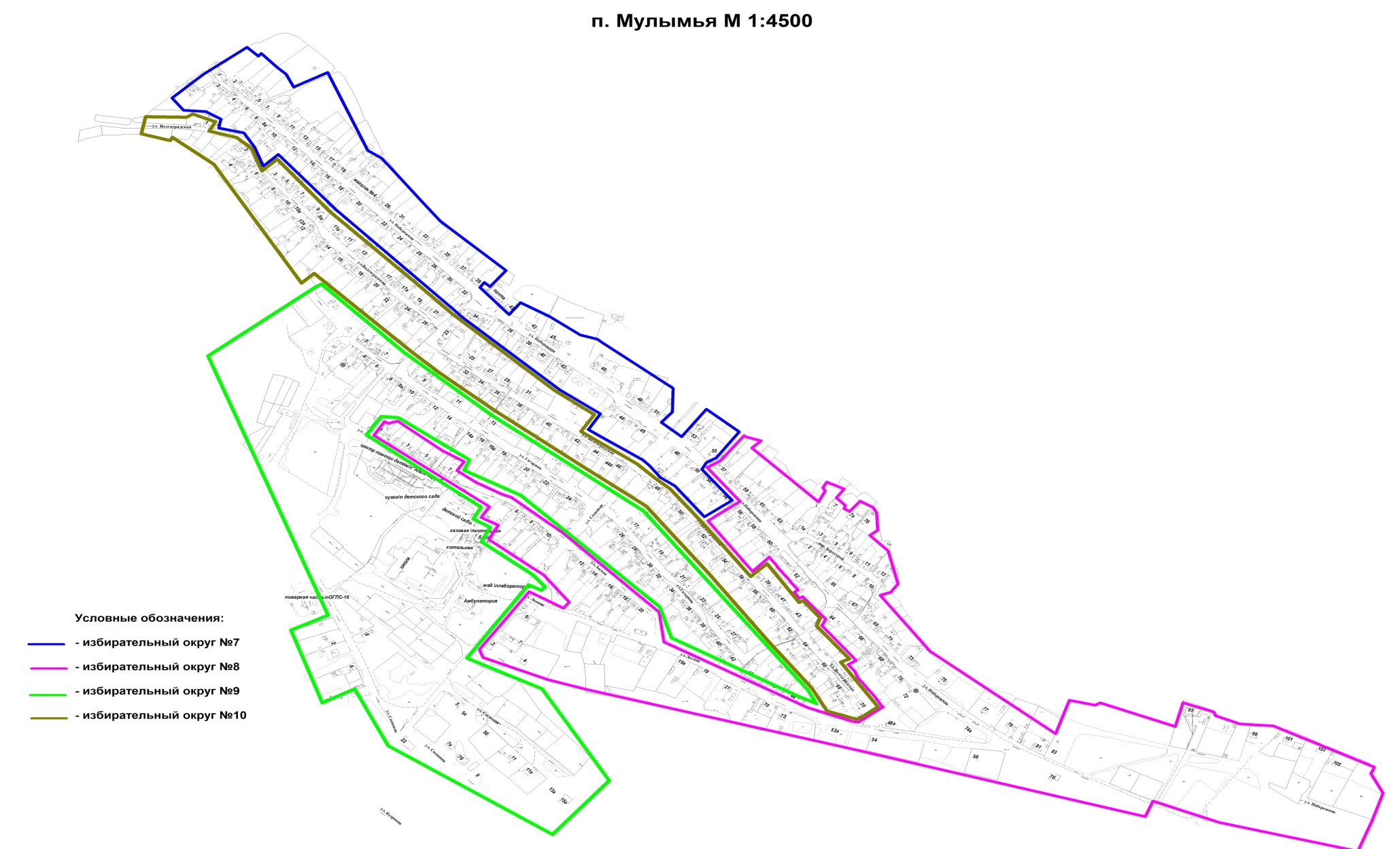 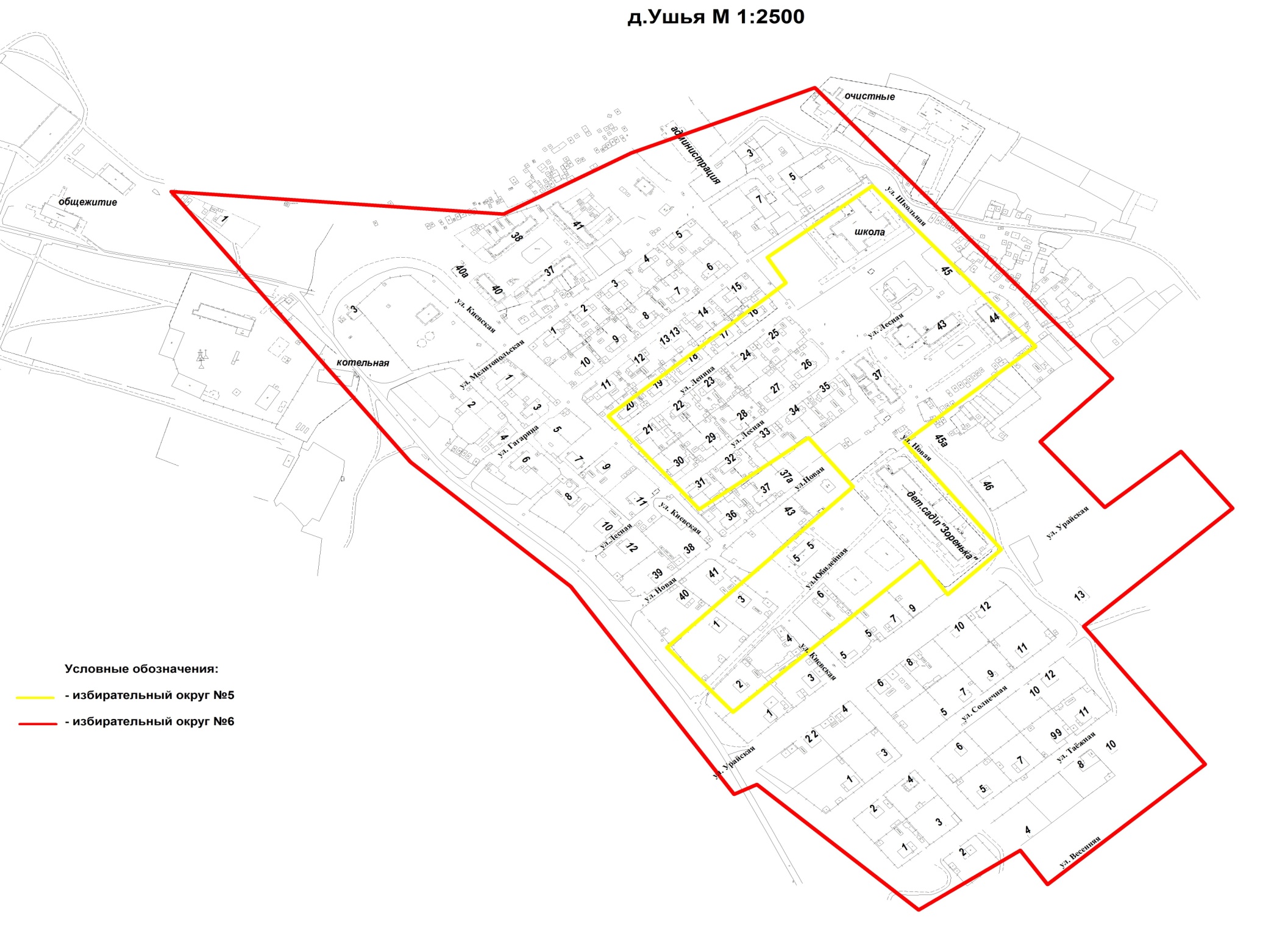 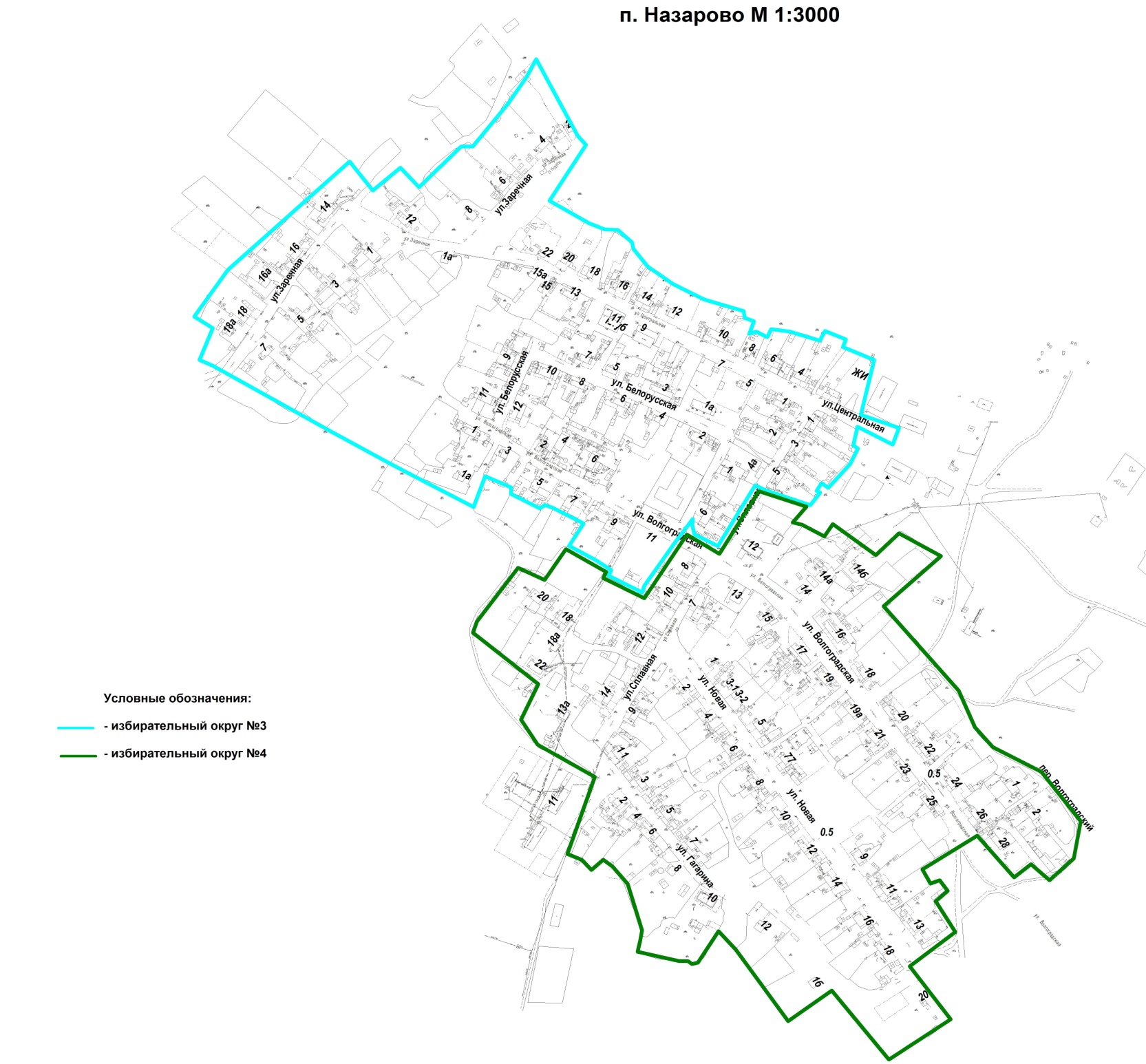 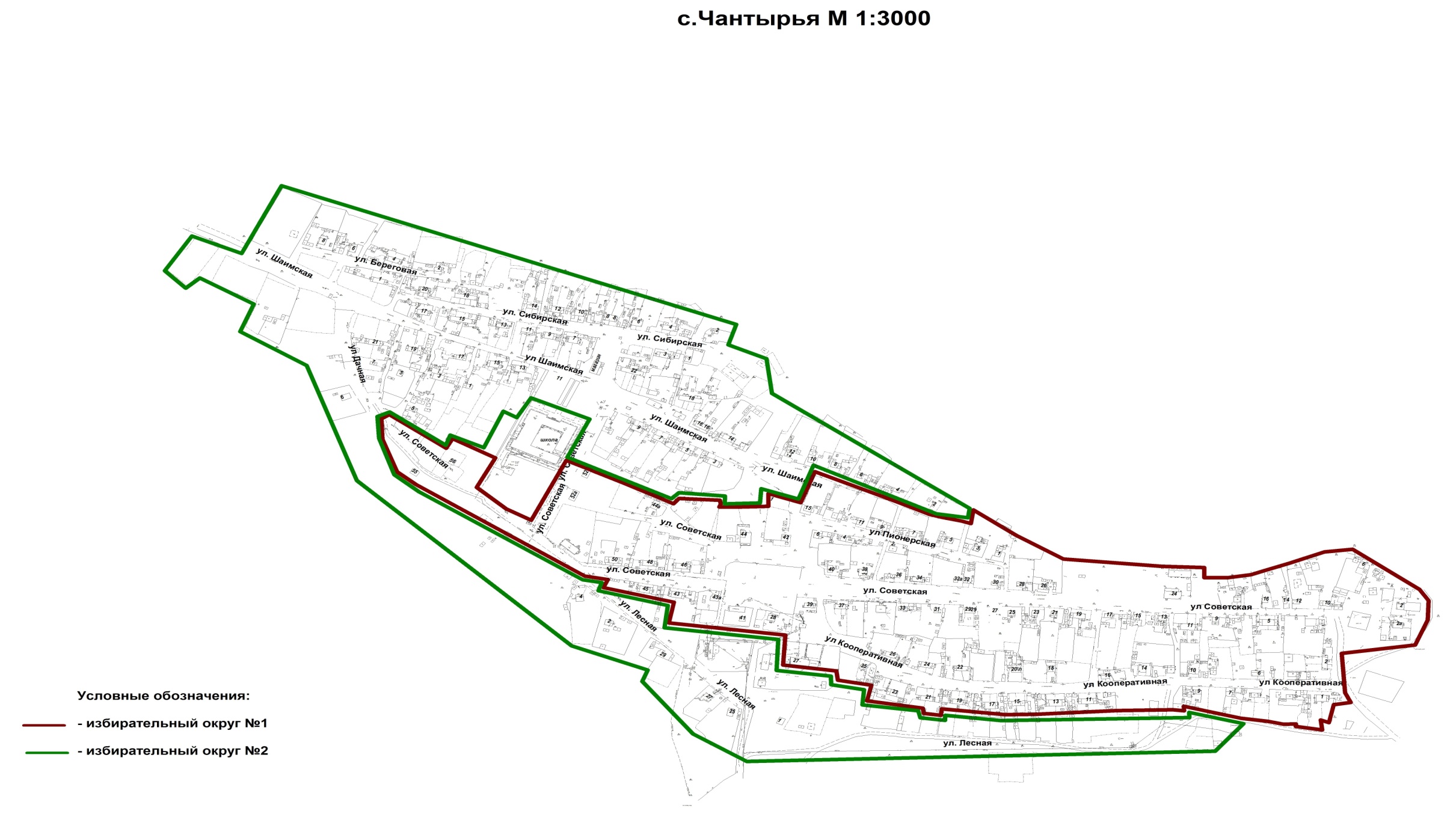 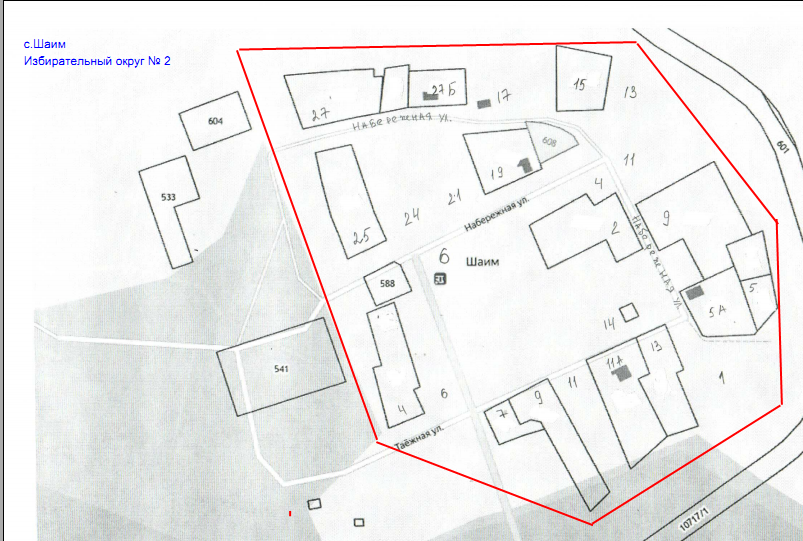 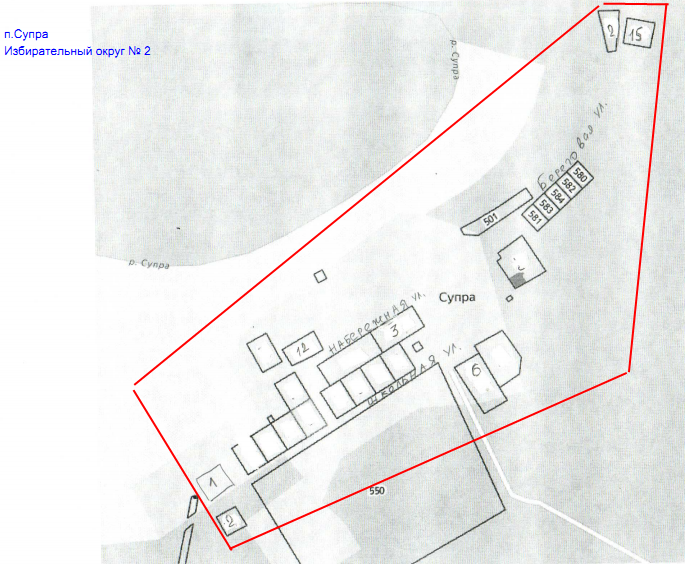 Номер избирательного округаЧисло избирателейГраницы избирательного округа Одномандатный избирательный округ № 1200село Чантырьяв границах улиц: Советская, Кооперативная, ПионерскаяОдномандатный избирательный округ № 2206село Чантырьяв границах улиц: Береговая, Шаимская, Сибирская, Лесная, Дачная.СелоШаим, поселок СупраОдномандатный избирательный округ № 3154поселокНазаровов границах улиц: Заречная, Центральная, Белорусская,  Сплавная(с № 1 по № 6),Волгоградская(с №1 по №11)Одномандатный избирательный округ № 4161поселок Назаровов границах улиц: Гагарина, Новая, Волгоградская (с № 12 до конца улицы), Сплавная (с № 7 до конца улицы), переулок ВолгоградскийОдномандатный избирательный округ № 5221деревня Ушьяв границах улиц: Ленина, Лесная, ЮбилейнаяОдномандатный избирательный округ № 6225деревня Ушьяв границах улиц: Мелитопольская, Киевская, Гагарина, Набережная, Солнечная, Таежная,  Новая, Урайская, ШкольнаяОдномандатный избирательный округ № 7176Поселок Мулымьяв границах улиц: Набережная (с № 1 по № 55)Одномандатный избирательный округ № 8188Поселок Мулымьяв границах улиц: Набережная (с №56 по № 103), Лесная, переулок БереговойОдномандатный избирательный округ № 9168Поселок Мулымьяв границах улиц: Гагарина, СосноваяОдномандатный избирательный округ № 10170Поселок Мулымьяв границах улицы Волгоградская